Программа: «Радуга добродетелей»Тема: Заключительный проект про теме «Дивен Бог во святых Своих». Итоговый проект по теме «Мир Православия».Педагог: Афтенко В.Н.Дата: 20 мая, 21 мая, 22 мая, 27 мая, 28 мая, 29 мая.Задания для дистанционного обученияВыполненные задания присылайте на почту: vika-aft@ya.ruРебята, вспомните святых, житие которых вы изучали  и подпишите их имена.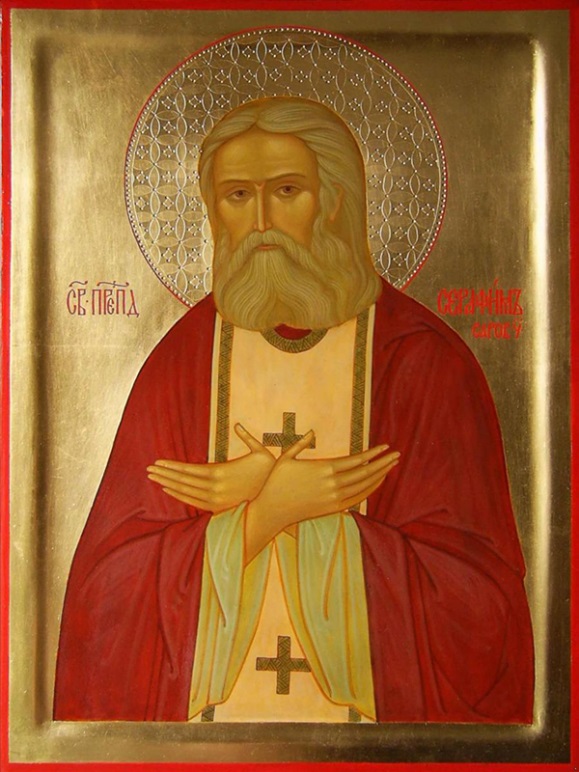 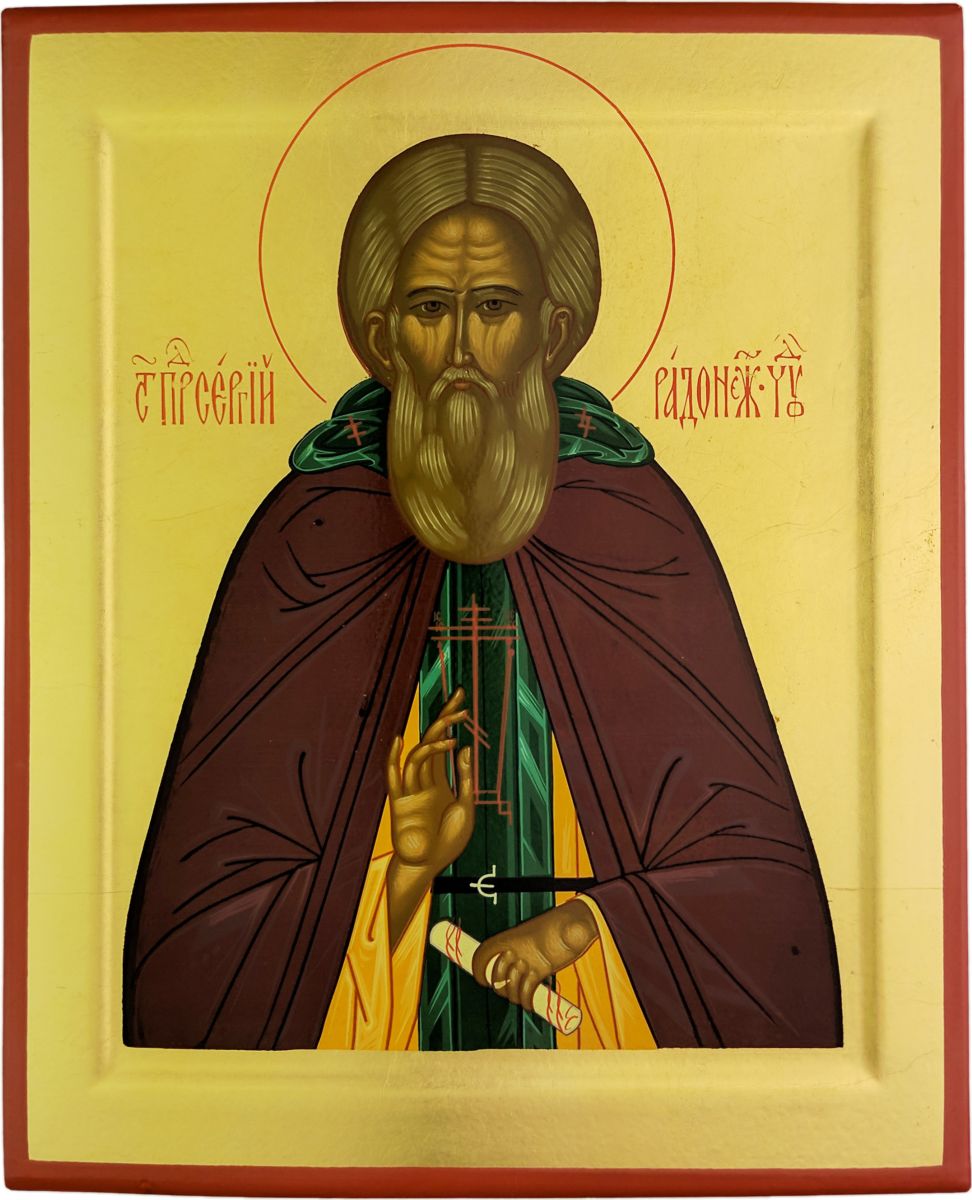 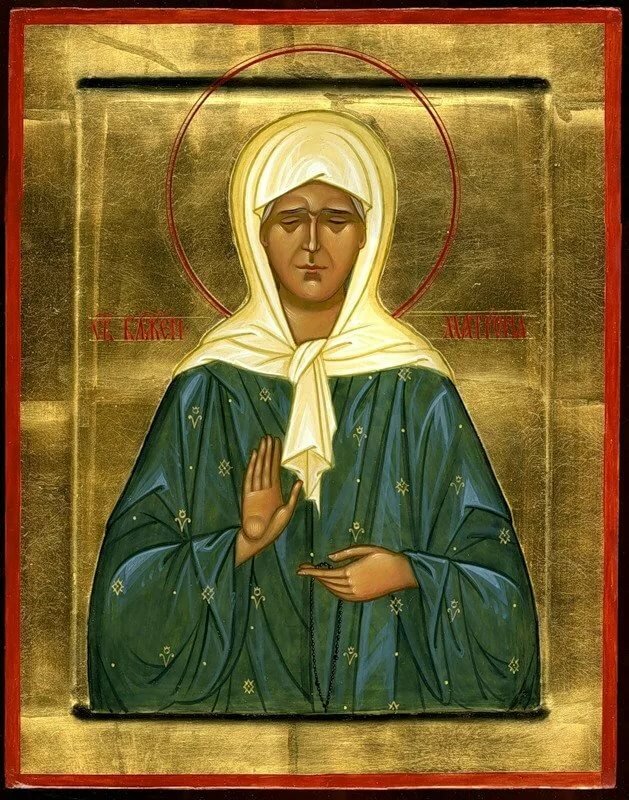 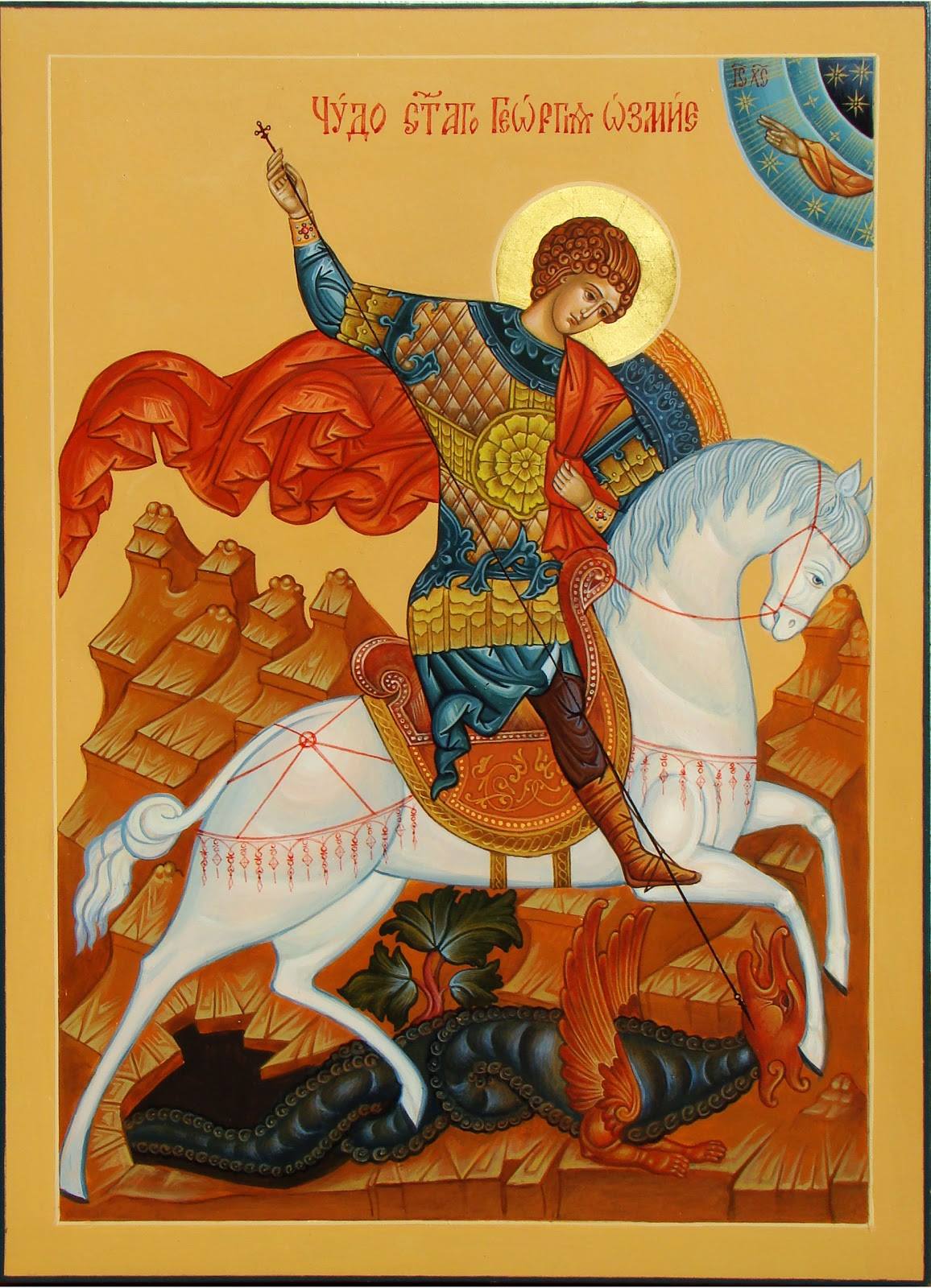 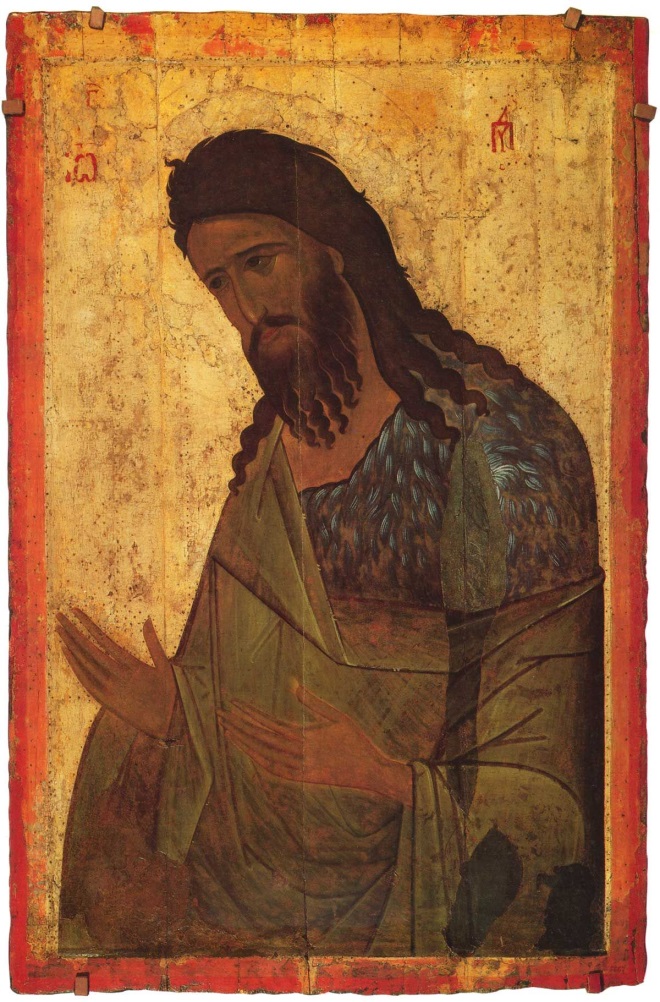 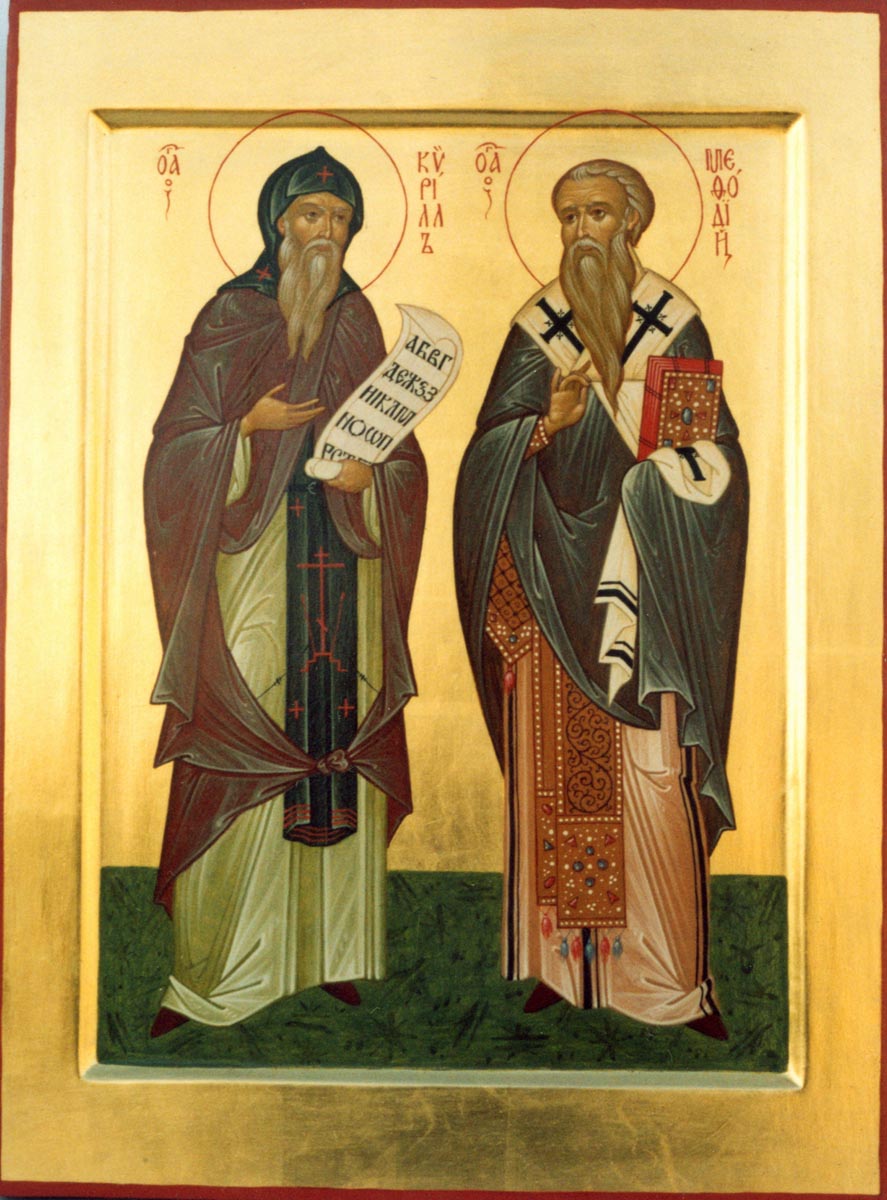 Тестовые задания для учащихся по программе «Радуга добродетелей» 1. Назови  имя Архангела, принесшего Пречистой Деве весть о будущем рождении у Нее Спасителя?а) Михаил; б) Гавриил; в) Серафим.2.Селение, из которого по указанию Иисуса Христа были приведены к Нему ослица с осленком для торжественного въезда в Иерусалим?а) Виффагия  ;  б) Капернаум  ;  в) Вифания .3. Самый главный православный праздник? а) Рождество Христово;    б) Пасха Господня;    в) Вознесение Господне.4. Пасхальное блюдо из дрожжевого теста? а)  пасха;   б)пасхальное яйцо;    в)кулич.5. Так называется событие, когда Христос на глазах учеников поднялся на небо? а) преображение ;    б) вознесение;    в) воскрешение.6. Гора, на которой произошло Преображение Господне.а) Голгофа  ; б)  Синай  ; в) Фавор.7.Пророки, которых видели ученики Христа во время Преображения Господня?а)   Илия  ; б)   Елисей    ; в)  Моисей .8. Какая икона Божией Матери благодаря Матронушке стала почитаться на Руси?а) «Казанская» ;    б) «Взыскание погибших»;   в) «Иверская».9.  Назовите имена создателей славянской письменности а) летописец Нестор,  б) святой Мефодий, в) митрополит Илларион.   10. Как звали  женщину, проповедовавшую Тиберию о Спасителе, у которой яйцо в руках стало красным? а) Саломия;   б) Мария Магдалина;   в) Марфа.